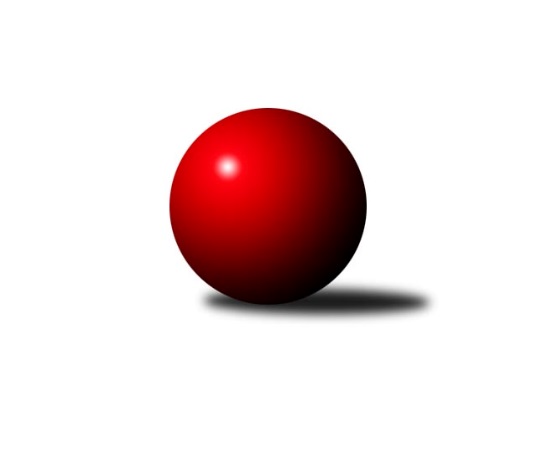 Č.15Ročník 2022/2023	18.2.2023Nejlepšího výkonu v tomto kole: 3349 dosáhlo družstvo: TJ Sokol Plzeň VPřebor Plzeňského kraje 2022/2023Výsledky 15. kolaSouhrnný přehled výsledků:TJ Slavoj Plzeň B	- TJ Sokol Pec pod Čerchovem	6:2	3198:3091	17.0:7.0	18.2.TJ Sokol Újezd sv. Kříže	- SK Škoda VS Plzeň B	5:3	2549:2529	12.5:11.5	18.2.TJ Dobřany B	- TJ Havlovice B	6:2	2568:2409	15.0:9.0	18.2.TJ Sokol Díly A	- TJ Sokol Kdyně B	3:5	2624:2637	13.0:11.0	18.2.TJ Sokol Plzeň V	-  Holýšov C	8:0	3349:2966	20.5:3.5	18.2.Tabulka družstev:	1.	TJ Sokol Plzeň V	13	12	0	1	82.0 : 22.0 	207.0 : 105.0 	 2848	24	2.	TJ Sokol Kdyně B	13	10	1	2	73.0 : 31.0 	197.5 : 114.5 	 2827	21	3.	TJ Dobřany B	13	9	1	3	68.0 : 36.0 	182.5 : 129.5 	 2671	19	4.	SK Škoda VS Plzeň B	14	9	0	5	72.0 : 40.0 	189.0 : 147.0 	 2760	18	5.	TJ Sokol Újezd sv. Kříže	13	8	1	4	59.0 : 45.0 	163.0 : 149.0 	 2717	17	6.	TJ Slavoj Plzeň B	13	8	1	4	54.0 : 50.0 	167.0 : 145.0 	 2752	17	7.	SKK Rokycany C	13	5	0	8	39.0 : 65.0 	140.5 : 171.5 	 2734	10	8.	Holýšov C	12	4	0	8	36.0 : 60.0 	125.0 : 163.0 	 2652	8	9.	TJ Sokol Díly A	14	4	0	10	49.0 : 63.0 	157.5 : 178.5 	 2664	8	10.	TJ Havlovice B	14	1	2	11	35.0 : 77.0 	122.5 : 213.5 	 2673	4	11.	TJ Sokol Pec pod Čerchovem	14	0	0	14	17.0 : 95.0 	100.5 : 235.5 	 2567	0Podrobné výsledky kola:	 TJ Slavoj Plzeň B	3198	6:2	3091	TJ Sokol Pec pod Čerchovem	Jana Kotroušová	116 	 142 	 123 	156	537 	 3:1 	 510 	 122	138 	 113	137	Pavel Kalous	Roman Drugda	154 	 148 	 129 	115	546 	 3:1 	 481 	 112	138 	 115	116	Karolína Janková	Alexander Kalas	116 	 129 	 124 	127	496 	 1:3 	 550 	 142	121 	 154	133	Lenka Psutková	Michal Drugda	131 	 127 	 141 	137	536 	 4:0 	 507 	 123	124 	 126	134	Jan Kapic	Václav Hranáč	123 	 128 	 138 	118	507 	 2:2 	 526 	 124	123 	 130	149	Ivan Böhm	Jáchym Kaas	145 	 158 	 139 	134	576 	 4:0 	 517 	 144	136 	 118	119	Filip Housarrozhodčí: Kamila MarčíkováNejlepší výkon utkání: 576 - Jáchym Kaas	 TJ Sokol Újezd sv. Kříže	2549	5:3	2529	SK Škoda VS Plzeň B	Petr Šabek	145 	 54 	 141 	68	408 	 1.5:2.5 	 424 	 143	54 	 146	81	Ljubica Müllerová	Václav Praštil	157 	 71 	 142 	62	432 	 3:1 	 420 	 151	63 	 134	72	Lukáš Jaroš	Alena Konopová	142 	 52 	 152 	80	426 	 2:2 	 408 	 145	68 	 145	50	Miloslav Kolařík	Oldřich Jankovský	154 	 70 	 153 	62	439 	 3:1 	 401 	 131	62 	 145	63	Ivana Zíková	Miroslav Pivoňka	162 	 79 	 139 	44	424 	 2:2 	 427 	 139	72 	 158	58	Michal Müller	Věra Horvátová	145 	 62 	 160 	53	420 	 1:3 	 449 	 152	70 	 137	90	František Züglerrozhodčí: Miroslav PivoňkaNejlepší výkon utkání: 449 - František Zügler	 TJ Dobřany B	2568	6:2	2409	TJ Havlovice B	Otto Sloup	154 	 67 	 144 	58	423 	 4:0 	 340 	 152	59 	 103	26	Jiří Pivoňka ml. *1	Václav Šesták	153 	 60 	 132 	54	399 	 2:2 	 398 	 158	52 	 127	61	Štěpánka Peštová	Jiří Baloun	160 	 70 	 157 	62	449 	 4:0 	 368 	 123	60 	 142	43	Gabriela Bartoňová	Luboš Špís	145 	 62 	 143 	69	419 	 1:3 	 432 	 147	63 	 159	63	Miroslav Špoták	Josef Šnajdr	156 	 63 	 145 	66	430 	 1:3 	 462 	 155	77 	 153	77	Lukáš Jírovec	Jakub Solfronk	149 	 81 	 161 	57	448 	 3:1 	 409 	 146	53 	 147	63	Adam Ticháčekrozhodčí: Luboš Špísstřídání: *1 od 51. hodu Václav SchiebertNejlepší výkon utkání: 462 - Lukáš Jírovec	 TJ Sokol Díly A	2624	3:5	2637	TJ Sokol Kdyně B	Jan Dufek	140 	 62 	 155 	52	409 	 1:3 	 454 	 157	78 	 148	71	Jiří Dohnal	Lukáš Pittr	160 	 72 	 166 	80	478 	 3:1 	 442 	 146	80 	 148	68	Josef Fidrant	Jaroslav Jílek	127 	 43 	 172 	59	401 	 2:2 	 425 	 158	71 	 143	53	Václav Kuželík	Karel Řezníček	148 	 80 	 149 	54	431 	 1.5:2.5 	 467 	 160	80 	 147	80	Jaroslav Löffelmann	Jaroslav Pittr	154 	 71 	 162 	70	457 	 3.5:0.5 	 413 	 154	70 	 145	44	Jana Pytlíková	Jiří Jílek	146 	 76 	 139 	87	448 	 2:2 	 436 	 154	70 	 152	60	Jiří Götzrozhodčí: Jaroslav JílekNejlepší výkon utkání: 478 - Lukáš Pittr	 TJ Sokol Plzeň V	3349	8:0	2966	 Holýšov C	Jiří Šašek	127 	 151 	 132 	151	561 	 3:1 	 519 	 118	140 	 138	123	Bohumil Jirka	Ivan Vladař	142 	 149 	 143 	128	562 	 4:0 	 482 	 115	108 	 138	121	Jaroslav Čermák	Martin Karkoš	139 	 129 	 137 	153	558 	 4:0 	 487 	 114	121 	 131	121	Tatiana Maščenko	Jiří Vícha	148 	 152 	 138 	156	594 	 4:0 	 494 	 125	132 	 122	115	Roman Chlubna	Tomáš Palka	116 	 150 	 141 	126	533 	 2:2 	 475 	 124	98 	 126	127	Jiří Myslík	Jaroslav Pejsar	132 	 139 	 135 	135	541 	 3.5:0.5 	 509 	 132	114 	 129	134	Miroslav Martínekrozhodčí: Tomáš PalkaNejlepší výkon utkání: 594 - Jiří VíchaPořadí jednotlivců:	jméno hráče	družstvo	celkem	plné	dorážka	chyby	poměr kuž.	Maximum	1.	Jiří Vícha 	TJ Sokol Plzeň V	574.95	370.7	204.3	2.0	7/7	(616.8)	2.	Jaroslav Pejsar 	TJ Sokol Plzeň V	547.12	363.2	184.0	4.5	7/7	(603)	3.	Josef Fidrant 	TJ Sokol Kdyně B	540.37	365.6	174.7	5.5	7/8	(570)	4.	Lukáš Jaroš 	SK Škoda VS Plzeň B	536.16	356.5	179.6	7.0	6/9	(571.2)	5.	Ljubica Müllerová 	SK Škoda VS Plzeň B	535.03	363.5	171.6	4.7	8/9	(569)	6.	Jakub Solfronk 	TJ Dobřany B	531.81	364.6	167.2	5.0	7/7	(544)	7.	Ladislav Filek 	TJ Sokol Plzeň V	528.56	362.9	165.6	5.6	7/7	(570)	8.	Jaroslav Löffelmann 	TJ Sokol Kdyně B	526.11	360.2	165.9	6.5	7/8	(560.4)	9.	Jiří Jílek 	TJ Sokol Díly A	523.18	362.9	160.3	8.4	8/8	(569)	10.	František Zügler 	SK Škoda VS Plzeň B	523.06	356.7	166.4	8.0	9/9	(554)	11.	Roman Drugda 	TJ Slavoj Plzeň B	522.86	366.0	156.8	8.9	6/6	(556.8)	12.	Václav Praštil 	TJ Sokol Újezd sv. Kříže	521.84	363.4	158.4	7.3	7/7	(574.8)	13.	Marek Eisman 	TJ Dobřany B	520.98	359.6	161.4	5.1	6/7	(562.8)	14.	Ladislav Moulis 	SKK Rokycany C	520.91	358.5	162.4	7.8	7/7	(573)	15.	Jiří Dohnal 	TJ Sokol Kdyně B	518.58	351.0	167.6	7.1	8/8	(586)	16.	Václav Hranáč 	TJ Slavoj Plzeň B	517.78	349.9	167.9	7.1	6/6	(566)	17.	Jiří Götz 	TJ Sokol Kdyně B	515.80	355.5	160.3	5.4	7/8	(571.2)	18.	Miroslav Pivoňka 	TJ Sokol Újezd sv. Kříže	514.52	362.6	151.9	9.2	7/7	(559)	19.	Roman Chlubna 	 Holýšov C	513.31	351.7	161.6	7.7	9/9	(562.8)	20.	Kamila Marčíková 	TJ Slavoj Plzeň B	513.00	349.0	164.0	6.4	5/6	(557)	21.	Martin Šubrt 	TJ Havlovice B	509.84	361.6	148.2	9.0	5/7	(534)	22.	Václav Kuželík 	TJ Sokol Kdyně B	509.28	347.4	161.9	9.0	8/8	(583)	23.	Jiří Baloun 	TJ Dobřany B	507.11	352.3	154.8	6.1	7/7	(555)	24.	Michal Müller 	SK Škoda VS Plzeň B	506.31	343.2	163.1	8.3	8/9	(530)	25.	Jana Pytlíková 	TJ Sokol Kdyně B	505.96	347.5	158.5	7.5	7/8	(571)	26.	Oldřich Jankovský 	TJ Sokol Újezd sv. Kříže	505.38	352.0	153.4	12.1	7/7	(526.8)	27.	Petr Šabek 	TJ Sokol Újezd sv. Kříže	501.60	349.3	152.3	10.8	7/7	(589.2)	28.	Miroslav Novák 	SKK Rokycany C	500.16	346.7	153.5	10.7	7/7	(567.6)	29.	Ivana Zíková 	SK Škoda VS Plzeň B	499.33	353.3	146.1	7.0	9/9	(543)	30.	Tomáš Palka 	TJ Sokol Plzeň V	497.64	342.8	154.8	9.7	5/7	(547)	31.	Martin Karkoš 	TJ Sokol Plzeň V	496.96	347.3	149.7	11.2	5/7	(567)	32.	Josef Šnajdr 	TJ Dobřany B	496.83	355.6	141.3	10.2	6/7	(534)	33.	Jan Kučera 	TJ Dobřany B	495.48	351.7	143.8	7.6	5/7	(523.2)	34.	Pavel Andrlík  st.	SKK Rokycany C	494.13	341.8	152.4	11.3	7/7	(555)	35.	Věra Horvátová 	TJ Sokol Újezd sv. Kříže	492.48	345.3	147.1	7.1	7/7	(517.2)	36.	Adam Ticháček 	TJ Havlovice B	491.86	344.5	147.3	9.5	7/7	(511.2)	37.	Lenka Psutková 	TJ Sokol Pec pod Čerchovem	490.83	346.8	144.1	13.3	6/9	(550)	38.	Jana Kotroušová 	TJ Slavoj Plzeň B	489.01	341.5	147.5	9.0	6/6	(537)	39.	Jan Dufek 	TJ Sokol Díly A	487.58	344.0	143.6	13.0	8/8	(518)	40.	Jiří Pivoňka  ml.	TJ Havlovice B	487.37	338.5	148.9	12.0	6/7	(534)	41.	Jaroslav Pittr 	TJ Sokol Díly A	485.79	344.3	141.5	10.8	8/8	(574.8)	42.	Jan Kapic 	TJ Sokol Pec pod Čerchovem	485.15	340.1	145.1	12.1	8/9	(528)	43.	Bohumil Jirka 	 Holýšov C	484.72	336.5	148.2	13.3	9/9	(520)	44.	Michal Drugda 	TJ Slavoj Plzeň B	484.42	345.6	138.8	13.8	5/6	(536)	45.	Jaromír Byrtus 	TJ Sokol Díly A	482.97	341.3	141.7	9.7	7/8	(520.8)	46.	Miloslav Kolařík 	SK Škoda VS Plzeň B	482.38	334.7	147.7	10.0	8/9	(537)	47.	Tatiana Maščenko 	 Holýšov C	481.71	342.8	138.9	12.0	9/9	(531.6)	48.	Pavel Kalous 	TJ Sokol Pec pod Čerchovem	479.55	335.1	144.4	11.4	7/9	(510)	49.	Miroslav Špoták 	TJ Havlovice B	474.96	332.1	142.9	13.4	5/7	(524.4)	50.	Karolína Janková 	TJ Sokol Pec pod Čerchovem	467.00	331.3	135.7	12.6	7/9	(498)	51.	Gabriela Bartoňová 	TJ Havlovice B	466.51	331.1	135.4	11.6	7/7	(501.6)	52.	Jiří Myslík 	 Holýšov C	462.48	328.6	133.9	14.7	8/9	(529.2)	53.	Jiří Pivoňka  st.	TJ Havlovice B	460.46	323.5	137.0	13.6	5/7	(510)	54.	Pavlína Lampová 	 Holýšov C	457.75	326.0	131.8	15.1	6/9	(490.8)	55.	Petr Špaček 	TJ Sokol Pec pod Čerchovem	457.57	325.5	132.1	14.9	6/9	(487.2)	56.	Jaroslav Čermák 	 Holýšov C	447.63	324.5	123.1	16.1	7/9	(504)	57.	Václav Webr 	SKK Rokycany C	444.68	326.6	118.1	19.3	5/7	(504)	58.	Jan Ungr 	SKK Rokycany C	443.83	314.8	129.1	14.3	7/7	(475.2)	59.	Jiřina Hrušková 	TJ Sokol Pec pod Čerchovem	437.47	313.0	124.5	15.6	6/9	(476)	60.	Hana Vosková 	TJ Slavoj Plzeň B	429.90	306.4	123.5	18.7	4/6	(466.8)		Pavel Andrlík  ml.	SKK Rokycany C	578.30	383.5	194.8	2.4	2/7	(620)		Jan Pešek 	TJ Slavoj Plzeň B	569.50	375.0	194.5	6.5	2/6	(589)		Jakub Kovářík 	TJ Slavoj Plzeň B	539.00	368.5	170.5	5.5	2/6	(550)		Lukáš Jírovec 	TJ Havlovice B	537.80	363.8	174.0	5.2	2/7	(554.4)		Lukáš Pittr 	TJ Sokol Díly A	533.20	358.6	174.7	6.4	4/8	(573.6)		Michal Pilař 	SKK Rokycany C	531.00	367.0	164.0	10.0	1/7	(531)		Jaromír Duda 	TJ Sokol Díly A	528.90	358.8	170.1	5.5	2/8	(531)		Petr Bohuslav 	SKK Rokycany C	528.00	342.0	186.0	5.0	1/7	(528)		Jan Lommer 	TJ Sokol Kdyně B	528.00	360.0	168.0	10.0	1/8	(528)		Iveta Kouříková 	TJ Sokol Díly A	526.80	361.8	165.0	7.8	1/8	(562.8)		Petr Kučera 	TJ Dobřany B	518.70	356.4	162.3	6.3	2/7	(543)		Ivan Vladař 	TJ Sokol Plzeň V	517.63	352.7	165.0	6.4	4/7	(562)		Tomáš Havel 	SKK Rokycany C	516.00	344.0	172.0	6.0	1/7	(516)		Alena Konopová 	TJ Sokol Újezd sv. Kříže	511.20	352.8	158.4	6.0	1/7	(511.2)		Jiří Vavřička 	SKK Rokycany C	508.85	350.4	158.5	9.9	4/7	(540)		Jiří Tauber 	TJ Sokol Plzeň V	507.20	348.1	159.1	9.3	3/7	(528)		Jiří Šašek 	TJ Sokol Plzeň V	506.20	351.7	154.5	9.5	3/7	(561)		Josef Nedoma 	TJ Havlovice B	504.60	359.9	144.8	10.6	2/7	(530.4)		Marta Kořanová 	SKK Rokycany C	502.12	351.1	151.0	9.4	4/7	(548)		Daniel Kočí 	TJ Sokol Díly A	500.20	359.7	140.5	11.7	3/8	(526.8)		Milan Laksar 	 Holýšov C	496.35	352.1	144.3	16.4	4/9	(537)		Alexander Kalas 	TJ Slavoj Plzeň B	496.00	366.0	130.0	15.0	1/6	(496)		Filip Housar 	TJ Sokol Pec pod Čerchovem	495.24	348.5	146.8	12.3	5/9	(520)		Karel Uxa 	SK Škoda VS Plzeň B	494.33	344.0	150.3	9.0	5/9	(555)		Luboš Špís 	TJ Dobřany B	493.94	345.7	148.3	8.3	4/7	(508.8)		Miroslav Martínek 	 Holýšov C	493.30	341.5	151.8	12.3	2/9	(509)		David Wohlmuth 	SKK Rokycany C	493.00	365.0	128.0	17.0	1/7	(493)		Jan Mertl 	TJ Dobřany B	492.00	363.6	128.4	13.2	1/7	(492)		Jáchym Kaas 	TJ Slavoj Plzeň B	489.80	341.7	148.1	9.5	2/6	(576)		Jiří Karlík 	TJ Sokol Plzeň V	487.20	346.8	140.4	12.0	1/7	(487.2)		Jana Dufková  st.	TJ Sokol Újezd sv. Kříže	486.00	346.8	139.2	16.2	1/7	(489.6)		Ivan Böhm 	TJ Sokol Pec pod Čerchovem	485.05	332.7	152.4	10.2	4/9	(526)		Zdeňka Vondrysková 	TJ Sokol Újezd sv. Kříže	484.80	338.4	146.4	9.6	1/7	(484.8)		Karel Řezníček 	TJ Sokol Díly A	484.56	336.6	148.0	9.4	5/8	(523.2)		Kristýna Krumlová 	TJ Sokol Kdyně B	484.00	319.0	165.0	10.0	1/8	(484)		Jan Pangrác 	TJ Havlovice B	480.05	335.5	144.6	13.3	2/7	(505)		Martin Kuneš 	TJ Sokol Díly A	480.00	332.0	148.0	13.0	1/8	(480)		Štěpánka Peštová 	TJ Havlovice B	479.07	328.4	150.7	9.3	3/7	(495.6)		Otto Sloup 	TJ Dobřany B	478.24	350.7	127.5	12.5	4/7	(534)		Jaromír Kotas 	TJ Slavoj Plzeň B	477.00	332.0	145.0	10.0	2/6	(489)		Jaroslav Jílek 	TJ Sokol Díly A	476.16	344.0	132.2	13.1	5/8	(520.8)		Blanka Kondrysová 	TJ Sokol Újezd sv. Kříže	473.40	333.7	139.7	8.5	3/7	(498)		Patrik Kolář 	TJ Sokol Plzeň V	466.00	359.0	107.0	16.0	1/7	(466)		Václav Šesták 	TJ Dobřany B	461.50	334.9	126.6	14.3	2/7	(480)		Josef Kriška 	 Holýšov C	456.00	336.0	120.0	13.8	2/9	(460.8)		Tomáš Kamínek 	TJ Sokol Újezd sv. Kříže	455.00	322.0	133.0	16.0	1/7	(455)		Alexander Kondrys 	TJ Sokol Újezd sv. Kříže	450.73	315.6	135.1	13.3	3/7	(475)		Jitka Hašková 	TJ Sokol Újezd sv. Kříže	450.00	334.8	115.2	13.2	1/7	(450)		Petr Zíka 	SK Škoda VS Plzeň B	443.00	311.0	132.0	12.0	1/9	(443)		Tereza Housarová 	TJ Sokol Pec pod Čerchovem	440.00	316.8	123.2	14.2	3/9	(474)		Tereza Krumlová 	TJ Sokol Kdyně B	427.20	307.2	120.0	15.0	2/8	(429.6)		Jaroslava Kapicová 	TJ Sokol Pec pod Čerchovem	424.52	310.5	114.0	16.0	5/9	(439)		Václav Schiebert 	TJ Havlovice B	416.40	301.2	115.2	15.6	1/7	(416.4)		Jaroslava Löffelmannová 	TJ Sokol Kdyně B	414.00	314.4	99.6	22.8	1/8	(414)		Karel Jindra 	SK Škoda VS Plzeň B	413.00	322.0	91.0	20.0	1/9	(413)Sportovně technické informace:Starty náhradníků:registrační číslo	jméno a příjmení 	datum startu 	družstvo	číslo startu24753	Filip Housar	18.02.2023	TJ Sokol Pec pod Čerchovem	3x10517	Lukáš Pittr	18.02.2023	TJ Sokol Díly A	1x26283	Jáchym Kaas	18.02.2023	TJ Slavoj Plzeň B	2x26883	Alexander Kalas	18.02.2023	TJ Slavoj Plzeň B	1x23773	Alena Konopová	18.02.2023	TJ Sokol Újezd sv. Kříže	1x
Hráči dopsaní na soupisku:registrační číslo	jméno a příjmení 	datum startu 	družstvo	Program dalšího kola:16. kolo			-- volný los -- - TJ Sokol Díly A	25.2.2023	so	9:00	 Holýšov C - TJ Sokol Újezd sv. Kříže	25.2.2023	so	9:00	TJ Sokol Pec pod Čerchovem - TJ Sokol Plzeň V	25.2.2023	so	14:00	TJ Sokol Kdyně B - TJ Slavoj Plzeň B	25.2.2023	so	14:00	TJ Havlovice B - SKK Rokycany C	26.2.2023	ne	14:00	SK Škoda VS Plzeň B - TJ Dobřany B	Zpracoval: Karel BokNejlepší šestka kola - absolutněNejlepší šestka kola - absolutněNejlepší šestka kola - absolutněNejlepší šestka kola - absolutněNejlepší šestka kola - dle průměru kuželenNejlepší šestka kola - dle průměru kuželenNejlepší šestka kola - dle průměru kuželenNejlepší šestka kola - dle průměru kuželenNejlepší šestka kola - dle průměru kuželenPočetJménoNázev týmuVýkonPočetJménoNázev týmuPrůměr (%)Výkon12xJiří VíchaPlzeň V5941xJáchym KaasSj. Plzeň B114.445761xJáchym KaasSj. Plzeň B5761xLukáš PittrTJ Sokol Díly A113.614781xLukáš PittrTJ Sokol Díly A573.6*11xJiří VíchaPlzeň V113.445942xIvan VladařPlzeň V5622xLukáš JírovecHavlovice B112.24621xJiří ŠašekPlzeň V5613xJaroslav LöffelmannKdyně B1114671xJaroslav LöffelmannKdyně B560.4*1xLenka PsutkováTJ Sokol Pec po109.28550